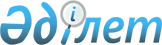 О некоторых вопросах установлении публичного сервитутаРешение акима города Сарыагаш Сарыагашского района Туркестанской области от 5 сентября 2023 года № 307
      В соответствии со статьями 19, 69 Земельного кодекса Республики Казахстан, статьей 31, 37 Закона Республики Казахстан "О местном государственном управлении и самоуправлении в Республике Казахстан" и рассмотрев заключение Сарыагашской районной земельной комиссии № 26-02 от 29 мая 2023 года, землеустроительный проект для образования земельного участка РЕШИЛ:
      1. Установить публичный сервитут сроком на 49 (сорок девять) лет без изяъятия земельных участков у собственников и землепользователей на земельный участок площадью 3,0 гектаров из земель города Сарыагаш для прокладки и эксплуатации волоконно-оптической линии республиканскому государственному учреждению "Департамент Пограничной службы Комитета национальной безопасности Республики Казахстан по Туркестанской области".
      2. Контроль за исполнением настоящего решения возложить на заместителя акима города Ш.Жуматаеву.
      3. Настоящее решение вводится в действие со дня его первого официального опубликования.
					© 2012. РГП на ПХВ «Институт законодательства и правовой информации Республики Казахстан» Министерства юстиции Республики Казахстан
				
      Аким города Сарыагаш

М.Доспулов
